TolmachovExperience:Position applied for: Ordinary SeamanDate of birth: 04.10.1984 (age: 33)Citizenship: UkraineResidence permit in Ukraine: YesCountry of residence: UkraineCity of residence: OdessaContact Tel. No: +38 (067) 441-33-77E-Mail: tolmachov.v@ukr.netSkype: virtrukU.S. visa: Yes. Expiration date 16.07.2020E.U. visa: NoUkrainian biometric international passport: Not specifiedDate available from: 23.08.2017English knowledge: ModerateMinimum salary: 1100 $ per month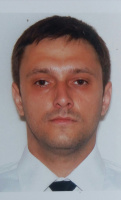 PositionFrom / ToVessel nameVessel typeDWTMEBHPFlagShipownerCrewingOrdinary Seaman25.07.2016-18.02.2017TUCAPELContainer Ship88586-LIBERIAHLSMV.SHIPOrdinary Seaman26.08.2015-24.02.2016TUCAPELContainer Ship88586-LIBERIAHLSMV.SHIP